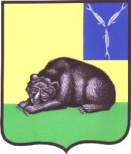 СОВЕТ МУНИЦИПАЛЬНОГО ОБРАЗОВАНИЯ ГОРОД ВОЛЬСКВОЛЬСКОГО МУНИЦИПАЛЬНОГО РАЙОНАСАРАТОВСКОЙ ОБЛАСТИ   Р Е Ш Е Н И Еот 07 декабря 2015 года                  № 26/3-125                              г. Вольск Об утверждении Плана работы Совета муниципального образования город Вольск на 2016 годВ соответствии со статьей 19 Устава муниципального образования город Вольск, Совет муниципального образования город Вольск РЕШИЛ:1. Утвердить План работы Совета муниципального образования город Вольск на 2016 год согласно приложению.2. План работы направить Главе администрации Вольского муниципального района для организации подготовки и исполнения соответствующих пунктов плана.3. Контроль за исполнением решения возложить на заместителя Главы муниципального образования город Вольск — секретаря                                     Совета муниципального образования город Вольск Долотову И.Г. 4. Настоящее решение вступает в силу с момента принятия.Глава муниципального образованиягород Вольск	                                                                              В.Г. Матвеев